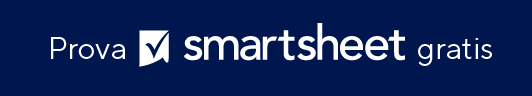 VUOTO - MODELLO DI CALENDARIO SETTIMANALE					 SETTIMANA:SETTIMANA:SETTIMANA:ORADOMDOMLUNMARMERMERGIOVENSAB5.005.005.005.006.006.006.006.007.007.007.007.008.008.008.008.009.009.009.009.0010.0010.0010.0010.0011.0011.0011.0011.0012.0012.0012.0012.00SETTIMANA:SETTIMANA:SETTIMANA:ORADOMDOMLUNMARMERMERGIOVENSAB13.0013.0013.0013.0014.0014.0014.0014.0015.0015.0015.0015.0016.0016.0016.0016.0017.0017.0017.0017.0018.0018.0018.0018.0019.0019.0019.0019.0020.0020.0020.0020.0021.0021.00DICHIARAZIONE DI NON RESPONSABILITÀQualsiasi articolo, modello o informazione sono forniti da Smartsheet sul sito web solo come riferimento. Pur adoperandoci a mantenere le informazioni aggiornate e corrette, non offriamo alcuna garanzia o dichiarazione di alcun tipo, esplicita o implicita, relativamente alla completezza, l’accuratezza, l’affidabilità, l’idoneità o la disponibilità rispetto al sito web o le informazioni, gli articoli, i modelli o della relativa grafica contenuti nel sito. Qualsiasi affidamento si faccia su tali informazioni è pertanto strettamente a proprio rischio.